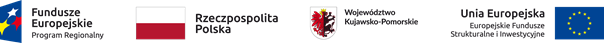 Załącznik nr 10 do Ogłoszenia o naborze wniosków o dofinansowanie na projekty realizowane przez podmioty inne niż LGD w ramach Regionalnego Programu Operacyjnego Województwa Kujawsko-Pomorskiego na lata 2014-2020                                        Choceń.29.06.2018r.	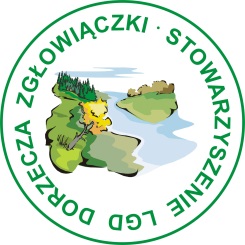 Numer konkursu nadany przez Instytucję Zarządzającą RPO WK-P:RPKP.07.01.00-IŻ.00-04-210/18Numer konkursu nadany przez LGD: 3/2018                 Lista wymaganych dokumentów potwierdzających spełnienie                      kryteriów wyboru operacjiL.P.Nazwa kryteriumDokumenty weryfikujące1.Siedziba wnioskodawcy /siedziba prowadzonej działalności znajduje się na obszarze Stowarzyszenia LGD Dorzecza Zgłowiączki.Uwagi: weryfikacja na podstawie wniosku/załącznika do wnioskuKryterium będzie weryfikowane na podstawie informacji zawartych we wniosku/załącznika do wniosku.                   (z przedłożenia załącznika są zwolnione JST).2.Wnioskodawca (bądź pracownik wnioskodawcy odpowiedzialny za napisanie wniosku, zatrudniony w jego instytucji) brał udział w szkoleniu organizowanym przez Stowarzyszenie LGD Dorzecza Zgłowiączki poświęconemu danemu konkursowi.Uwagi: Weryfikacja na podstawie listy obecnościKryterium będzie weryfikowane na podstawie listy obecności ze szkoleń.W przypadku uczestnictwa w szkoleniu pracownika wnioskodawcy konieczne jest dołączenie oświadczenia wnioskodawcy o zatrudnieniu pracownika.3.Wnioskodawca (bądź pracownik wnioskodawcy odpowiedzialny za napisanie wniosku, zatrudniony w jego instytucji) brał udział w doradztwie organizowanym przez Stowarzyszenie LGD Dorzecza Zgłowiączki w ramach danego konkursu.Uwagi: Weryfikacja na podstawie rejestru doradztwa.Kryterium będzie weryfikowane na podstawie rejestru doradztwa i nr konkursu, na który wnioskodawca złożył wniosek. W przypadku uczestnictwa w doradztwie pracownika wnioskodawcy konieczne jest również dołączenie oświadczenia wnioskodawcy o zatrudnieniu pracownika.                   4.Do wniosku załączono dokumenty potwierdzające założone koszty, m.in. kosztorys/y inwestorski/e, ofertę/y, fakturę/y dla każdego z zaplanowanych wydatków.Kryterium będzie weryfikowane na podstawie wniosku o dofinansowanie oraz załączników do wniosku (np. kosztorysy, oferty, faktury) dla każdego z zaplanowanych wydatków.                   5.Wnioskodawca w opisie operacji zawarł informacje o promocji projektu i LGDKryterium będzie weryfikowane  na podstawie informacji zawartych we wniosku, załącznikach opisze w jaki sposób będzie promował operację i LGD  (zał. dokumenty pomocnicze do ogłoszenia nr 3/2018)                